Dokumentation im Corona-Jahr 2019/20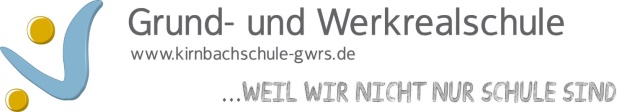 Bitte in Stichworten eintragenName der Lehrkraft: D. Speck Datum der Dokumentation: 28.07.2020Klasse in 2019/20FachDas haben wir bereits erledigtDas musste noch  offen bleiben9bWBSMein Praktikum(erledigt)Mein Weg in die Arbeitswelt(erledigt)Wirtschaft in Deutschland (erledigt)Alles erledigt, geht in Kl. 10 weiter mit der „Wirtschaft in der EU“